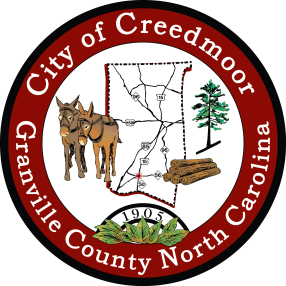 LEGAL NOTICE CANCELLED - CITY OF CREEDMOORPLANNING BOARD MEETINGThe City of Creedmoor Planning Board meeting that was scheduled to be  held on June 8, 2023  at 7 p.m.  in the Boardroom at City Hall, 111 Masonic Street, Creedmoor, NC.has been Cancelled.*Any questions should be directed to Barbara Rouse, City Clerk to: brouse@cityofcreedmoor.org